PEDIDO DE AFILIAÇÃO AO CITAB(Anexar CV e Certificado de grau académico)Eu, _____________________________________________________________________ (nome completo), NIF ____________________, contacto telefónico ___________________, e-mail _______________________________________tendo tomado conhecimento do Regulamento do Centro Investigação e de Tecnologias Agroambientais e Biológicas (CITAB), manifesto por esta via que pretendo integrar o Centro na qualidade de (assinalar apenas uma opção ):Membro Integrado                                                                Membro Colaborador Doutorado     Bolseiro                                                                             Membro Colaborador não Doutorado     Referência da Bolsa: _____________________________________  Duração ________ (meses)Financiada por: ________________________________     Data de início: ____ / ____ / ______Mais informo que me identifico nas seguintes Tarefas do CITAB (assinalar até duas opções ):T1.1 Integrated monitoring of climate and environmental impacts	T1.2 Sustainability in agri-food and forestry ecosystems	T2.1 Innovative technologies and processes	T2.2 Valorisation of bio-based products and co-products	Produção científica dos últimos 4 anos, alinhada com as Linhas Temáticas do CITAB, e em conformidade com o artigo nº 2º do Regulamento do Centro  
( https://citab.utad.pt/upload/content/general-regulation-20230429080739.pdf ) Ciência ID:________________________   Chave de Associação FCT:_______________________ORCID: ____________________________    Percentagem de afetação ao CITAB: __________ %Grau Académico: _____________________________________   Ano de Conclusão: _____________/ ___/ 20_____        Assinatura: __________________________________________________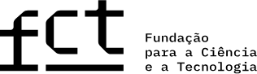 1.2.3.4.